Driving directions to 725 N Kingshighway St, St Charles, MO 6330156.5 mi – about 1 hour 2 minsSuggested routes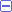 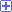 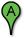 1217 W Main StUnion, MO 630841.Head east on W Main St toward Independence DrHead east on W Main St toward Independence Dr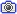 0.2 mi2.Take the 1st right onto Independence DrTake the 1st right onto Independence Dr0.5 mi3.Turn left at US-50 ETurn left at US-50 E6.3 mi4.Take the ramp to St Louis/St ClairTake the ramp to St Louis/St Clair128 ft5.Keep left at the fork, follow signs for US-50 E/I-44 E and merge onto I-44 E/US-50 EKeep left at the fork, follow signs for US-50 E/I-44 E and merge onto I-44 E/US-50 E28.9 mi6.Take exit 276A-276B to merge onto I-270 N toward ChicagoTake exit 276A-276B to merge onto I-270 N toward Chicago14.0 mi7.Take exit 20A-20B to merge onto I-70 W toward Kansas CityTake exit 20A-20B to merge onto I-70 W toward Kansas City4.9 mi8.Take exit 228 to merge onto MO-94 E/1st Capitol Dr/I-70 Loop E Continue to follow MO-94 EDestination will be on the leftTake exit 228 to merge onto MO-94 E/1st Capitol Dr/I-70 Loop E Continue to follow MO-94 EDestination will be on the left1.6 mi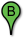 725 N Kingshighway StSt Charles, MO 63301725 N Kingshighway StSt Charles, MO 63301725 N Kingshighway StSt Charles, MO 63301725 N Kingshighway StSt Charles, MO 63301